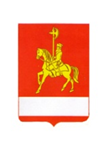 АДМИНИСТРАЦИЯ КАРАТУЗСКОГО РАЙОНАПОСТАНОВЛЕНИЕ02.07. 2018                             с. Каратузское                                              № 600-пО внесении изменений в постановление от 18.10.2017 №1040-п «Об утверждении административного регламента предоставления муниципальной услуги по оказанию финансовой поддержки субъектов малого и среднего предпринимательства в рамках реализации муниципальных программ»Руководствуясь Федеральным законом от 06.10.2003 № 131 «Об общих принципах организации местного самоуправления в Российской Федерации», во исполнение Федерального закона Российской Федерации от 27.07.2010 № 210-ФЗ «Об организации предоставления государственных и муниципальных услуг», руководствуясь ст. 26-28 Устава муниципального образования  «Каратузский район» ПОСТАНОВЛЯЮ: 1. Внести в постановление от 18.10.2017 №1040-п «Об утверждении административного регламента предоставления муниципальной услуги по оказанию финансовой поддержки субъектов малого и среднего предпринимательства в рамках реализации муниципальных программ» следующие изменения: В Разделе 2. Стандарт предоставления муниципальной услуги  пункт 2.7. «Основаниями для отказа в приеме документов, необходимых для предоставления муниципальной услуги являются» изложить в следующей редакции: а) непредставление документов, указанных в  пункте 2,6.  настоящего Регламента;б) не выполнены условия оказания поддержки;в) предоставление недостоверных сведений и документов;г) ранее в отношении заявителя-субъекта малого и среднего предпринимательства было принято решение об оказании аналогичной поддержки и сроки ее оказания не истекли (аналогичная поддержка - это государственная или муниципальная финансовая поддержка, оказанная в отношении субъекта малого или среднего предпринимательства на возмещение части одних и тех же затрат, заявленных на субсидирование);д) с момента признания субъекта малого и среднего предпринимательства допустившим нарушение порядка и условий оказания поддержки, в том числе не обеспечившим целевого использования средств поддержки, прошло менее чем три года.».2. Контроль за исполнением настоящего постановления оставляю за собой.3. Постановление  вступает в силу  в  день, следующий за днем его  официального опубликования в периодическом печатном издании Вести муниципального образования «Каратузский район». И.о. главы района                                                                                Е.И. Тетюхин